11日全国主要城市线材价格汇总 查看历史数据2017-04-11 11:48 来源：我的钢铁 资讯监督 用手机看行情分享到：新浪微博QQ空间腾讯微博微信打印更多0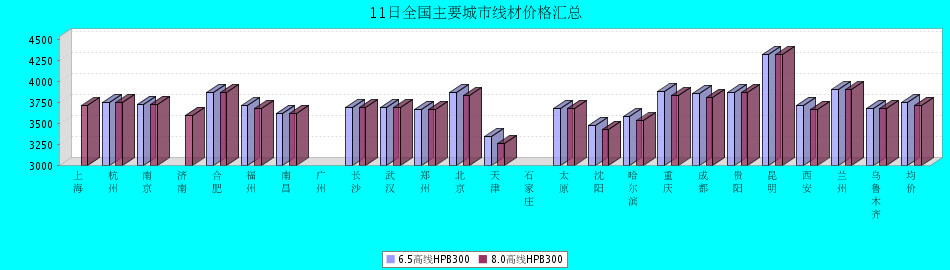 8.0高线HPB300价格走势图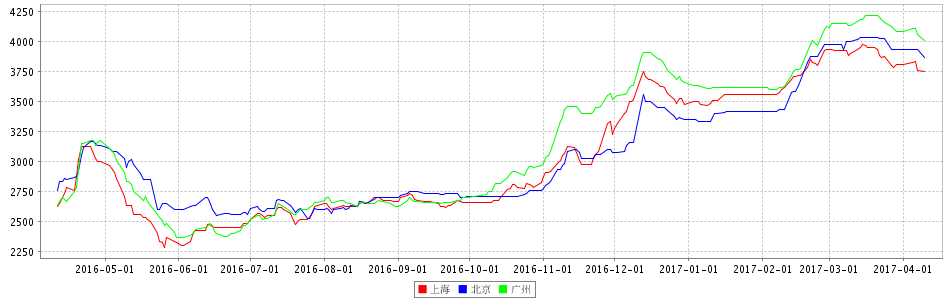 8.0高线HPB235价格走势图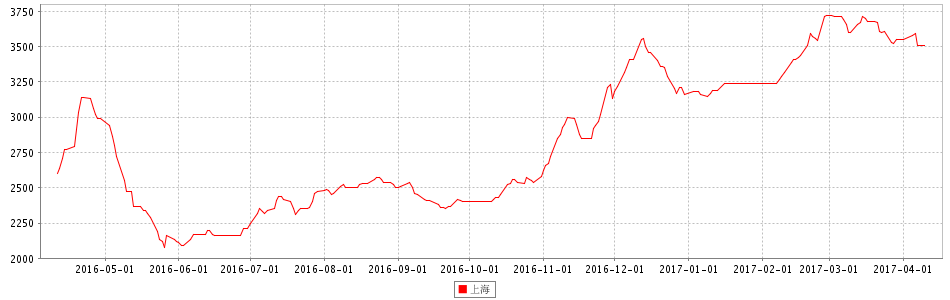 11日全国主要城市HRB400螺纹钢价格汇总 查看历史数据2017-04-11 11:48 来源：我的钢铁 资讯监督 用手机看行情分享到：新浪微博QQ空间腾讯微博微信打印更多0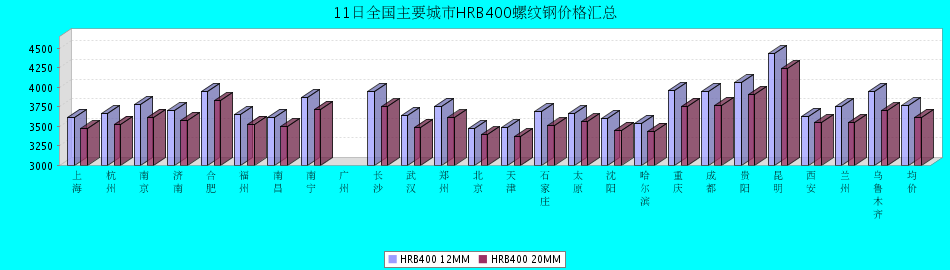 HRB400螺纹钢12MM价格走势图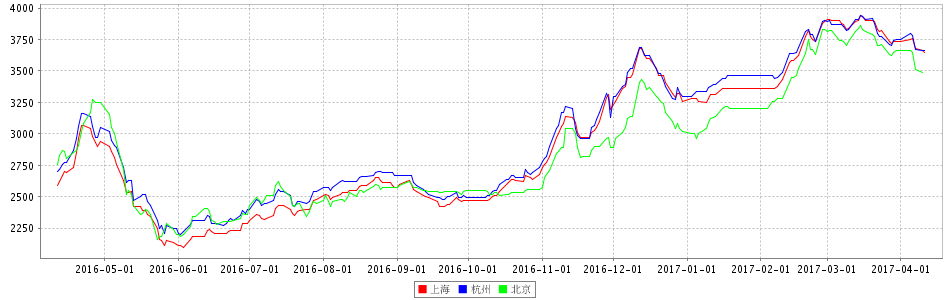 HRB400螺纹钢20MM价格走势图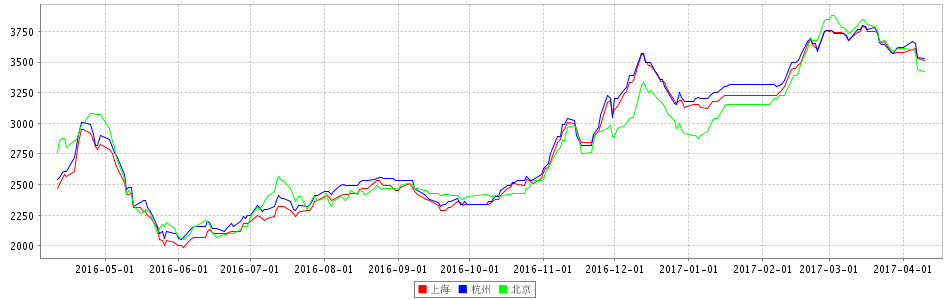 11日全国主要城市盘螺价格汇总 查看历史数据2017-04-11 11:48 来源：我的钢铁 资讯监督 用手机看行情分享到：新浪微博QQ空间腾讯微博微信打印更多0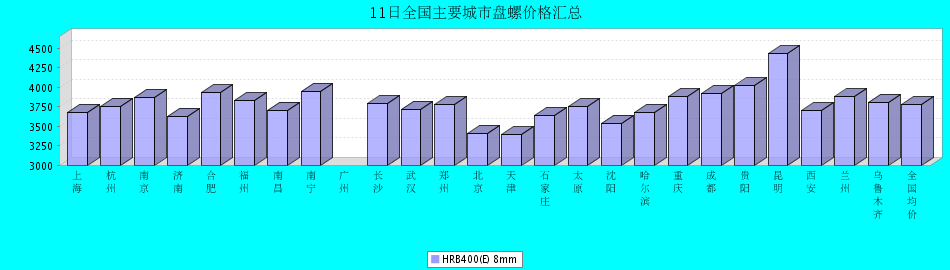 11日全国主要城市中厚板价格汇总 查看历史数据2017-04-11 11:11 来源：我的钢铁 资讯监督 用手机看行情分享到：新浪微博QQ空间腾讯微博微信打印更多0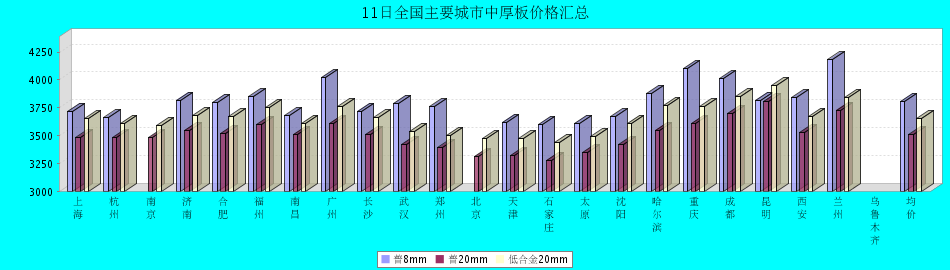 普8mm价格走势图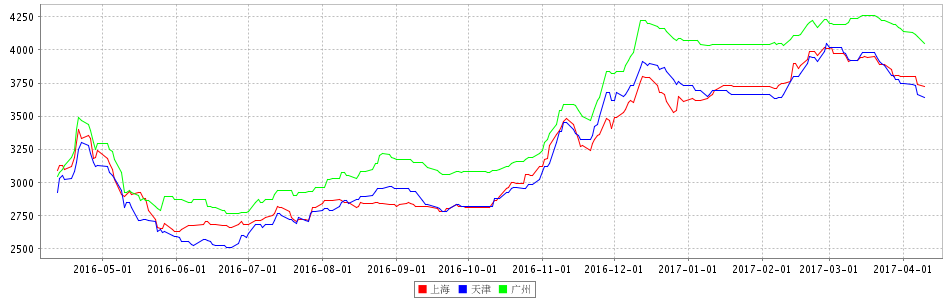 普20mm价格走势图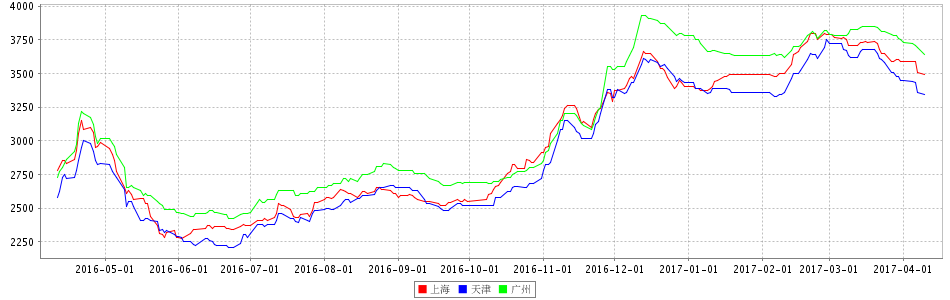 低合金20mm价格走势图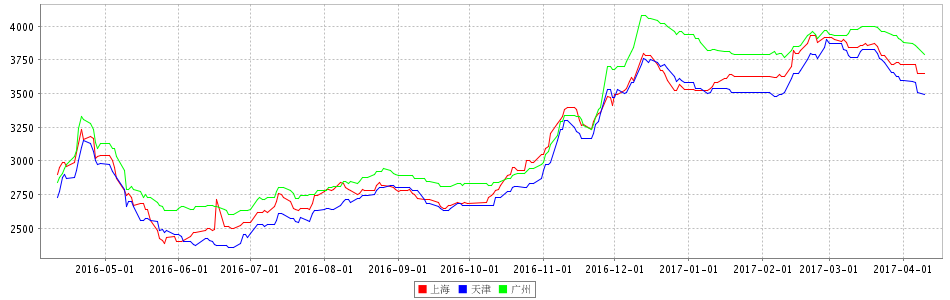 11日全国主要城市焊管价格汇总 查看历史数据2017-04-11 11:22 来源：我的钢铁 资讯监督 用手机看行情分享到：新浪微博QQ空间腾讯微博微信打印更多0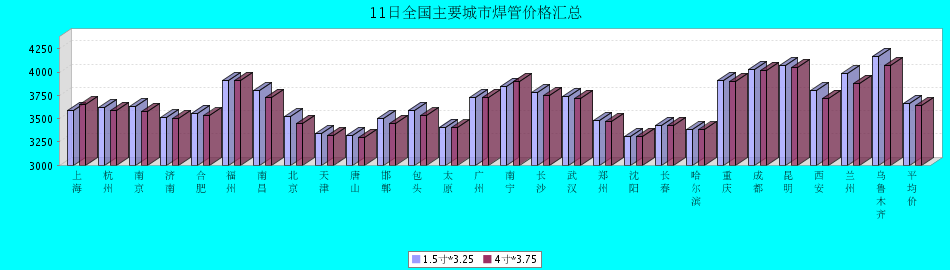 11日全国主要城市H型钢价格汇总 查看历史数据2017-04-11 11:51 来源：我的钢铁 资讯监督 用手机看行情分享到：新浪微博QQ空间腾讯微博微信打印更多0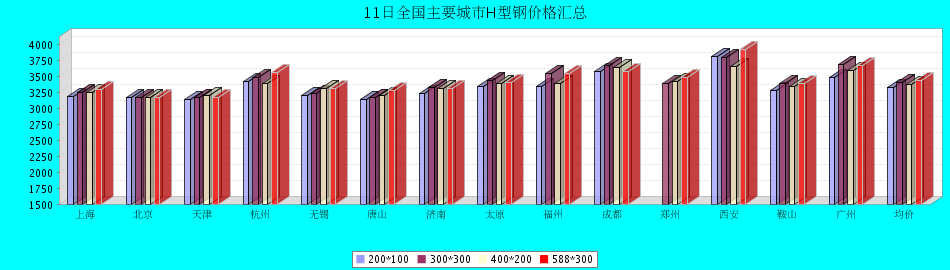 11日全国主要城市工角槽钢价格汇总 查看历史数据2017-04-11 11:49 来源：我的钢铁 资讯监督 用手机看行情分享到：新浪微博QQ空间腾讯微博微信打印更多0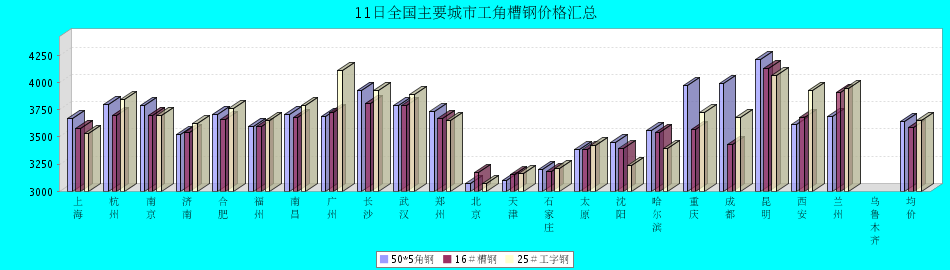 11日全国主要城市镀锌管价格汇总 查看历史数据2017-04-11 11:24 来源：我的钢铁 资讯监督 用手机看行情分享到：新浪微博QQ空间腾讯微博微信打印更多0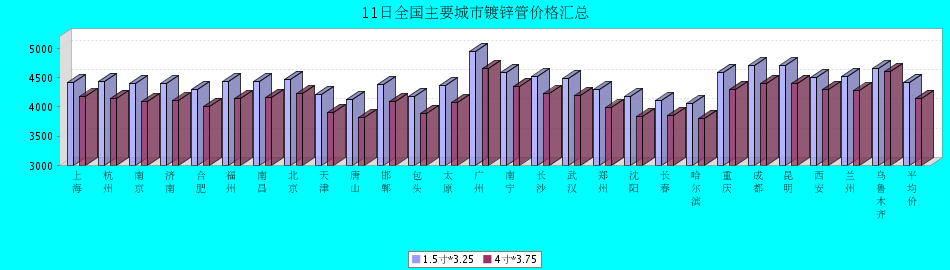 线材上海杭州南京济南合肥福州南昌广州长沙武汉郑州北京天津石家庄太原沈阳哈尔滨重庆成都贵阳昆明西安兰州乌鲁木齐均价6.5高线HPB300-37503730-387037103620-36903690367038703340-36803480358038803860387043203720390036803746涨跌-0-10--30-300--30-40-300-40--80-400-10-20-40-50+3000-34产地-中天萍钢莱钢永锋马钢三钢南（昌）钢韶钢萍钢鄂钢信钢河钢承钢国义邯钢首钢长治北台西钢达钢达钢水钢昆钢龙钢酒钢八钢-现货现货现货现货现货现货现货现货现货现货现货现货现货现货现货现货现货现货现货现货现货现货现货现货8.0高线HPB3003710375037303600387036803620-36903690367038303260-36803430353038303810387043203670390036803719涨跌-400-10-40-30-800--30-40-300-40--80-400-10-20-40-50-2000-39产地中天中天萍钢莱钢永锋马钢三钢南（昌）钢韶钢萍钢鄂钢信钢河钢承钢安丰邯钢首钢长治北台西钢达钢达钢水钢昆钢龙钢酒钢八钢-现货现货现货现货现货现货现货现货现货现货现货现货现货现货现货现货现货现货现货现货现货现货现货现货螺纹钢上海杭州南京济南合肥福州南昌南宁广州长沙武汉郑州北京天津石家庄太原沈阳哈尔滨重庆成都贵阳昆明西安兰州乌鲁木齐均价HRB400 12MM36203660378037003950365036203870-39503640376034703480369036603600354039603950406044303630375039503765涨幅-400-20-40-20-300-30--40-30-50-20-20-20-70-4000-20-40-50-30-300-48产地申特中天永钢莱钢马钢三钢南(昌)钢柳钢韶钢涟钢新兴铸管安钢河钢承钢河钢承钢邯钢首钢长治新抚钢西钢达钢威钢水钢昆钢龙钢酒钢八钢-计重方式理计理计理计理计理计理计理计理计过磅过磅理计理计理计理计理计理计理计理计过磅过磅过磅理计理计理计理计-30天均价37933802394039324128381637784091-41613812400236903729388438263771372240344072423645243802399740143940现货现货现货现货现货现货现货现货现货现货现货现货现货现货现货现货现货现货现货现货现货现货现货现货现货HRB400 20MM34703530362035803830353035003720-37503490361033903370351035603450344037603770391042403550355037003618涨幅-400-20-40-20-30-20-30--40-30-50-30-10-20-70-4000-20-40-50-30-300-46产地中天中天沙钢莱钢马钢三钢南(昌)钢柳钢韶钢涟钢萍钢安钢河钢承钢河钢承钢邯钢首钢长治新抚钢西钢达钢威钢水钢昆钢龙钢酒钢八钢-计重方式理计理计理计理计理计理计理计理计过磅过磅理计理计理计理计理计理计理计理计过磅过磅过磅理计理计理计理计-30天均价36433662378238124009369636603931-39613670384236543644378637263634361738653893408643303706380437643799现货现货现货现货现货现货现货现货现货现货现货现货现货现货现货现货现货现货现货现货现货现货现货现货现货盘螺上海杭州南京济南合肥福州南昌南宁广州长沙武汉郑州北京天津石家庄太原沈阳哈尔滨重庆成都贵阳昆明西安兰州乌鲁木齐全国均价HRB400(E) 8mm36803760387036303930383037103950-37903720378034103390364037503540368038803920402044303700388038103779涨跌-400+20-10-30-300-30--30-40-30-30-30-60-80-400-10-20-40-50-20-200-45产地中天中天永钢莱钢永锋马钢三钢南（昌）钢柳钢韶钢湘钢鄂钢济源河钢承钢河钢唐钢邯钢首钢长治新抚钢西林水钢威钢水钢昆钢龙钢酒钢八钢-现货现货现货现货现货现货现货现货现货现货现货现货现货现货现货现货现货现货现货现货现货现货现货现货现货中板上海杭州南京济南合肥福州南昌广州长沙武汉郑州北京天津石家庄太原沈阳哈尔滨重庆成都昆明西安兰州乌鲁木齐均价普8mm37203660-38203800385036804020372037903760-3620360036103670388041004010382038404180-3808涨跌0-30--30-20-50-20-30-30-300--20-70-500-80-20-300-200--43产地萍钢萍钢萍钢济钢马钢三钢新余韶钢新余邯钢邯钢-天钢邯钢太钢鞍钢鞍钢重钢酒钢柳钢酒钢酒钢八钢-现货现货现货现货现货现货现货现货现货现货现货现货现货现货现货现货现货现货现货现货现货现货现货普20mm3480348034803550352036003510361035103420339033103320328033503420355036103700381035303730-3507涨跌-10-30-20-30-20-50-20-30-30-300-50-20-70-500-80-20-300-200--45产地萍钢萍钢萍钢济钢马钢三钢新余韶钢湘钢鄂钢安阳敬业天钢敬业文丰鞍钢鞍钢重钢酒钢柳钢酒钢酒钢八钢-现货现货现货现货现货现货现货现货现货现货现货现货现货现货现货现货现货现货现货现货现货现货现货低合金20mm3650361035903680367037503610376036603540350034703470344034903610377037603850395036703840-3652涨跌0-30-20-30-20-50-20-30-30-400-50-20-70-500-80-20-300-200--43产地萍钢萍钢萍钢济钢马钢三钢新余韶钢湘钢鄂钢安阳敬业天钢敬业文丰鞍钢鞍钢重钢酒钢韶钢酒钢酒钢八钢-现货现货现货现货现货现货现货现货现货现货现货现货现货现货现货现货现货现货现货现货现货现货现货直缝焊管上海杭州南京济南合肥福州南昌北京天津唐山邯郸包头太原广州南宁长沙武汉郑州沈阳长春哈尔滨重庆成都昆明西安兰州乌鲁木齐平均价1.5寸*3.253590362036303510356039103800352033403320350035903410373038503780374034803310343033803910403040703800398041703665涨幅0-300-2000-20-20-30-30-2000-500-5000-40-20-20-2000000-14产地衡水华岐衡水华岐衡水华岐友发/京华天津友发福建辉源天津友发京华友发友发正大/友发友发友发佛山振鸿南宁蓝天邯郸友发正大邯郸友发雷明吉林华歧吉林华岐成都华岐成都华岐通海方圆友发友发八钢-现货现货现货现货现货现货现货现货现货现货现货现货现货现货现货现货现货现货现货现货现货现货现货现货现货现货现货4寸*3.753650359035803500353039103730345033203300345035303400373039003750372034703310343033803900402040503720388040703640涨幅0-300-2000-20-20-30-30-2000-50-50-5000-40-20-20-2000000-15产地天津君诚衡水华岐衡水华岐友发/京华天津友发福建辉源天津友发增洲友发增洲正大/友发友发友发佛山振鸿佛山振鸿邯郸友发正大邯郸友发雷明吉林华歧吉林华岐成都华岐成都华岐通海方圆友发友发八钢-现货现货现货现货现货现货现货现货现货现货现货现货现货现货现货现货现货现货现货现货现货现货现货现货现货现货现货备注过磅过磅过磅过磅过磅过磅过磅过磅过磅过磅过磅过磅过磅过磅过磅过磅过磅过磅过磅过磅过磅过磅过磅过磅过磅过磅过磅-H型钢上海北京天津杭州无锡唐山济南太原福州成都郑州西安鞍山广州均价200*1003190317031403420321031503230335033503580-3820329034903338涨跌-50-20-40-10-20-400-50-50-60--30-400-31产地马钢莱\日莱\日马钢莱钢津西津西莱钢日照莱钢-莱钢津西津西-现货现货现货现货现货现货现货现货现货现货现货现货现货现货300*300325031703180348032403180333034403550367033903800339036903411涨跌-50-30-40-30-20-1000-50-50-60-20-30-400-38产地马钢马\莱马\莱马钢马钢津西津西莱钢日照马钢莱钢莱钢津西马钢-现货现货现货现货现货现货现货现货现货现货现货现货现货现货400*200325031803200340033203200331034003400364034303660335036003381涨跌-50-50-50-30-20-900-50-50-60-20-30-400-39产地马钢莱\津莱\津莱钢莱钢津西津西长治日照莱钢莱钢首钢长治津西马钢-现货现货现货现货现货现货现货现货现货现货现货现货现货现货588*300330031803180357033103280332034103550358034903930339036703440涨跌-50-70-80-30-20-1300-50-50-60-20-30-400-45产地马钢莱\津莱\津马钢莱钢津西津西莱钢日照马钢莱钢莱钢津西津西-型材上海杭州南京济南合肥福州南昌广州长沙武汉郑州北京天津石家庄太原沈阳哈尔滨重庆成都昆明西安兰州乌鲁木齐均价50*5角钢3670380037903520371036003710369039303790373030703100320033803450356039703990421036103690-3644涨跌-500-20-60-60-50-500-30-20-30-90-50-70-40-50-50-30-20-10-40-40--49主导钢厂马钢马钢马钢安钢马钢唐山正丰南钢冀丰安钢安钢安钢首钢兆博唐山唐山正丰唐山正丰唐山正丰安阳安阳安钢安钢安钢八钢-现货现货现货现货现货现货现货现货现货现货现货现货现货现货现货现货现货现货现货现货现货现货现货16＃槽钢3580370037003540366036003680372038103790367031703150318033803390354035703430413036803910-3590涨跌-500-20-60-40-50-500-30-20-30-90-40-50-30-20-20-30-40-20-40-40--48主导钢厂马钢马钢马钢济钢马钢唐山鑫诚马钢柳钢东山冶金马钢济钢中德江天唐山唐山瑞隆鞍山宝得鞍山宝得东山东山河北东山河北东山鞍山宝得八钢-现货现货现货现货现货现货现货现货现货现货现货现货现货现货现货现货现货现货现货现货现货现货现货25＃工字钢3530384037003620376036503790411039303890365030703160321034203240339037203680406039303940-3650涨跌-500-20-60-40-100-500-30-200-90-20-50-30-20-20-30-40-20-40-40--60主导钢厂莱钢莱钢莱钢莱钢武钢日照莱钢日照莱钢包钢莱钢津西唐山唐山唐山弘泰东四宝得日照日照日照日照莱钢海城-现货现货现货现货现货现货现货现货现货现货现货现货现货现货现货现货现货现货现货现货现货现货现货镀锌焊管上海杭州南京济南合肥福州南昌北京天津唐山邯郸包头太原广州南宁长沙武汉郑州沈阳长春哈尔滨重庆成都昆明西安兰州乌鲁木齐平均价1.5寸*3.254410444044004390430044304430447042104120438041804360495045904510448042904170410040504590470047004500452046504419涨幅00-20-500-30-50-3000-50-50-30-50-30-500-20-30-200000000-19产地天津君诚衡水华岐衡水华岐友发天津友发君诚邯郸友发利达友发正金元邯郸友发友发友发友发天津君诚邯郸友发邯郸友发邯郸正大正金元吉林华岐吉林华岐成都华岐华歧邯郸友发利达君诚友发-4寸*3.754170415040904100401041404160422039003810409038904070465043504220419039803830385038004300440044004300427046004146涨幅00-50-500-30-50-3000-50-50-30-50-30-500-20-30-200000000-20产地天津友发天津友发天津友发友发天津友发君诚邯郸友发利达友发正金元邯郸友发友发友发友发天津君诚衡水华岐邯郸友发邯郸正大正金元正金元吉林华岐成都华岐华歧邯郸友发利达君诚友发-备注过磅过磅过磅过磅过磅过磅过磅过磅过磅过磅过磅过磅过磅过磅过磅过磅过磅过磅过磅过磅过磅过磅过磅过磅理计过磅过磅-